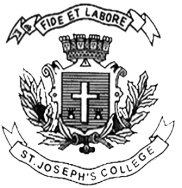 ST. JOSEPH’S COLLEGE (AUTONOMOUS), BENGALURU-27MSW – IV SEMESTER
SEMESTER EXAM: APRIL 2017
SWDE 0315   – Medical Social Work Time: 2 ½ Hours                                                                                         Marks: 70This paper contains 1 printed page and two parts Section AAnswer any 4 questions each carries 10 Marks 				4x10=40Today we face the painful reality of the prevalence of chronic, rather than acute, diseases. The technologies developed to manager long-term, incurable illnesses have radically and irrevocably altered the organizational structure of health care, presenting us with challenging times in health care. How do you see yourself playing a vital role as Medical Social Worker in a fast changing world that presents so many health challenges? How do you think the Strength-Based approach to Case Management becomes a source of empowerment to clients? Explain the physiology and anatomy of the Reproductive and Digestive System?What are some of the health challenges faced by the vulnerable populations in our country? Suggest methods to combat them?  Explain the use of Group Work in Medical Social Work Practice? How do you believe this will help patients heal. Section BAnswer any 2 Questions								2x15=30There are various specializations available in Medical Social Work? What area of specialization will you choose, explain this answer explaining the Department, major and minor illness connected to the Department and how you can play a pivotal role. Improving health care should be a national priority in India. Unfortunately there is no major investment in enhancing health care. Critically answer this question. In Medical Social Work, values and ethics play a vital role. If you had a case referred to you for abortion, how would you deal this case? answer citing the Ethics of Social Work Practice, your own value system and the prevailing legal provisions pertaining to abortion. If there is a conflict how will you deal the same?   SW-0315-A-17